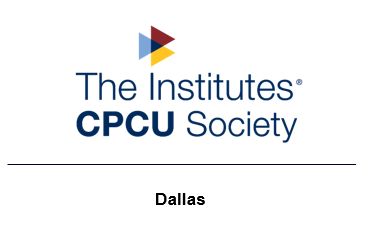 2019 College Scholarship ApplicationSponsored by:The Dallas CPCU Society ChapterThe Dallas CPCU Society Chapter is pleased to sponsor two $1,000 college scholarships for the 2019-2020 academic year.  Two scholarships will be awarded to *relatives of active Chapter members or candidate members in the Dallas CPCU Chapter.  All college scholarship recipients must plan to attend or be attending a two or four-year accredited college or university.  Current college students must have at least one semester remaining in 2019-2020.  Scholarship candidates must reside in Dallas/Fort Worth and surrounding areas.*Active Chapter members or candidate members are defined as having dues paid in full for the current year (2019).*Relatives are defined as children, grandchildren, nieces, and nephews. Completed applications for the 2019-2020 awards are due no later than April 5, 2019 and should be emailed to dallascpcusociety@gmail.com.  Please put “College Scholarship Application” as the subject of your email to ensure prompt handling.  Applicants will be evaluated based upon their academic record, honors/awards, extracurricular and/or volunteer activities, and the quality of their essay.  Recipients will be announced by April 19, 2019 and presented at the June 18th Chapter Luncheon Meeting.Dallas cpcu society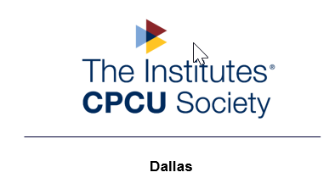 College Scholarship Application Applicant InformationApplicant InformationApplicant InformationApplicant InformationApplicant InformationApplicant InformationApplicant InformationApplicant InformationApplicant InformationApplicant InformationApplicant InformationApplicant InformationApplicant InformationApplicant InformationApplicant InformationApplicant InformationLast Name: Last Name: Last Name: Last Name: Last Name: Last Name: Last Name: Last Name: First  M.I.: M.I.: Date : Date : Street Address: Street Address: Street Address: Street Address: Street Address: Street Address: Street Address: Street Address: Street Address: Street Address: Street Address: Street Address: Apartment #Apartment #Apartment #CityStateZIPPhone: Phone: Phone: Phone: Phone: Phone: Phone: Phone: E-mail Address: E-mail Address: E-mail Address: E-mail Address: E-mail Address: E-mail Address: E-mail Address: E-mail Address: CPCU Relative's Name & Relationship to you / Phone #  CPCU Relative's Name & Relationship to you / Phone #  CPCU Relative's Name & Relationship to you / Phone #  CPCU Relative's Name & Relationship to you / Phone #  CPCU Relative's Name & Relationship to you / Phone #  CPCU Relative's Name & Relationship to you / Phone #  CPCU Relative's Name & Relationship to you / Phone #  CPCU Relative's Name & Relationship to you / Phone #  CPCU Relative's Name & Relationship to you / Phone #  CPCU Relative's Name & Relationship to you / Phone #  CPCU Relative's Name & Relationship to you / Phone #  CPCU Relative's Name & Relationship to you / Phone #  CPCU Relative's Name & Relationship to you / Phone #  CPCU Relative's Name & Relationship to you / Phone #  EducationEducationEducationEducationEducationEducationEducationEducationEducationEducationEducationEducationEducationEducationEducationEducationHigh School:  High School:  High School:  High School:  High School:  High School:  High School:  Address: Address: Address: Address: Address: Address: Address: Address: Address: FromFromGraduated?YES  YES  NO  NO  Graduation DateGraduation DateGraduation DateGraduation DateGraduation DateCurrent/Final GPA  Current/Final GPA  Current/Final GPA  Current/Final GPA  Current/Final GPA  Current/Final GPA  Current/Final GPA  (Please attach a copy of your most recent transcript)(Please attach a copy of your most recent transcript)(Please attach a copy of your most recent transcript)(Please attach a copy of your most recent transcript)(Please attach a copy of your most recent transcript)(Please attach a copy of your most recent transcript)(Please attach a copy of your most recent transcript)(Please attach a copy of your most recent transcript)(Please attach a copy of your most recent transcript)College: College: College: College: College: College: College: Address: Address: Address: Address: Address: Address: Address: Address: Address: FromFromToPlanned Graduation YearPlanned Graduation YearPlanned Graduation YearPlanned Graduation YearPlanned Graduation YearPlanned Major: Planned Major: Planned Major: Planned Major: Planned Major: Current GPACurrent GPACurrent GPACurrent GPACurrent GPACurrent GPACurrent GPA(Please attach a copy of your most recent transcript)(Please attach a copy of your most recent transcript)(Please attach a copy of your most recent transcript)(Please attach a copy of your most recent transcript)(Please attach a copy of your most recent transcript)(Please attach a copy of your most recent transcript)(Please attach a copy of your most recent transcript)(Please attach a copy of your most recent transcript)(Please attach a copy of your most recent transcript)CollegeCollegeCollegeCollegeCollegeCollegeCollegeAddressAddressAddressAddressAddressAddressAddressAddressAddressFromFromToPlanned Graduation YearPlanned Graduation YearPlanned Graduation YearPlanned Graduation YearPlanned Graduation YearPlanned MajorPlanned MajorPlanned MajorPlanned MajorPlanned MajorCurrent GPACurrent GPACurrent GPACurrent GPACurrent GPACurrent GPACurrent GPA(Please attach a copy of your most recent transcript)(Please attach a copy of your most recent transcript)(Please attach a copy of your most recent transcript)(Please attach a copy of your most recent transcript)(Please attach a copy of your most recent transcript)(Please attach a copy of your most recent transcript)(Please attach a copy of your most recent transcript)(Please attach a copy of your most recent transcript)(Please attach a copy of your most recent transcript)SCHOLASTIC HONORS EARNEDSCHOLASTIC HONORS EARNEDSCHOLASTIC HONORS EARNEDSCHOLASTIC HONORS EARNEDSCHOLASTIC HONORS EARNEDSCHOLASTIC HONORS EARNEDSCHOLASTIC HONORS EARNEDSCHOLASTIC HONORS EARNEDSCHOLASTIC HONORS EARNEDSCHOLASTIC HONORS EARNEDSCHOLASTIC HONORS EARNEDSCHOLASTIC HONORS EARNEDSCHOLASTIC HONORS EARNEDSCHOLASTIC HONORS EARNEDSCHOLASTIC HONORS EARNEDSCHOLASTIC HONORS EARNEDPlease elaborate (use separate sheet if necessary).Please elaborate (use separate sheet if necessary).Please elaborate (use separate sheet if necessary).Please elaborate (use separate sheet if necessary).Please elaborate (use separate sheet if necessary).Please elaborate (use separate sheet if necessary).Please elaborate (use separate sheet if necessary).Please elaborate (use separate sheet if necessary).Please elaborate (use separate sheet if necessary).Please elaborate (use separate sheet if necessary).Please elaborate (use separate sheet if necessary).Please elaborate (use separate sheet if necessary).Please elaborate (use separate sheet if necessary).Please elaborate (use separate sheet if necessary).Please elaborate (use separate sheet if necessary).Please elaborate (use separate sheet if necessary).HonorHonorHonorDate Received Date Received Date Received Date Received Date Received Date Received Description Description Description Description Description Description Description Description Description Description Description Description Description Description Description Description HonorHonorHonorDate Received Date Received Date Received Date Received Date Received Date Received Description Description Description Description Description Description Description Description Description Description Description Description Description Description Description Description HonorHonorHonorDate Received Date Received Date Received Date Received Date Received Date Received Description Description Description Description Description Description Description Description Description Description Description Description Description Description Description Description Extracirricular and personal activitiesExtracirricular and personal activitiesExtracirricular and personal activitiesExtracirricular and personal activitiesExtracirricular and personal activitiesExtracirricular and personal activitiesExtracirricular and personal activitiesExtracirricular and personal activitiesExtracirricular and personal activitiesExtracirricular and personal activitiesExtracirricular and personal activitiesExtracirricular and personal activitiesExtracirricular and personal activitiesExtracirricular and personal activitiesExtracirricular and personal activitiesExtracirricular and personal activitiesPlease list your extracurricular and community/volunteer activities and hobbies.  Include specific events and/or accomplishments.Please list your extracurricular and community/volunteer activities and hobbies.  Include specific events and/or accomplishments.Please list your extracurricular and community/volunteer activities and hobbies.  Include specific events and/or accomplishments.Please list your extracurricular and community/volunteer activities and hobbies.  Include specific events and/or accomplishments.Please list your extracurricular and community/volunteer activities and hobbies.  Include specific events and/or accomplishments.Please list your extracurricular and community/volunteer activities and hobbies.  Include specific events and/or accomplishments.Please list your extracurricular and community/volunteer activities and hobbies.  Include specific events and/or accomplishments.Please list your extracurricular and community/volunteer activities and hobbies.  Include specific events and/or accomplishments.Please list your extracurricular and community/volunteer activities and hobbies.  Include specific events and/or accomplishments.Please list your extracurricular and community/volunteer activities and hobbies.  Include specific events and/or accomplishments.Please list your extracurricular and community/volunteer activities and hobbies.  Include specific events and/or accomplishments.Please list your extracurricular and community/volunteer activities and hobbies.  Include specific events and/or accomplishments.Please list your extracurricular and community/volunteer activities and hobbies.  Include specific events and/or accomplishments.Please list your extracurricular and community/volunteer activities and hobbies.  Include specific events and/or accomplishments.Please list your extracurricular and community/volunteer activities and hobbies.  Include specific events and/or accomplishments.Please list your extracurricular and community/volunteer activities and hobbies.  Include specific events and/or accomplishments.Work ExperienceWork ExperienceWork ExperienceWork ExperienceWork ExperienceWork ExperienceWork ExperienceCompany                                                                         From/To: Company                                                                         From/To: Company                                                                         From/To: Company                                                                         From/To: Company                                                                         From/To: Company                                                                         From/To: Company                                                                         From/To: AddressSupervisor: Supervisor: Supervisor: Job Title:Phone: Phone: Phone: Duties: Duties: Duties: Duties: Duties: Duties: Duties: Company                                                                            From/To:Company                                                                            From/To:Company                                                                            From/To:Company                                                                            From/To:Company                                                                            From/To:Company                                                                            From/To:Company                                                                            From/To:AddressSupervisorSupervisorSupervisorJob TitlePhone Phone Phone DutiesDutiesDutiesDutiesDutiesDutiesDutiesCompany                                                                             From/To:Company                                                                             From/To:Company                                                                             From/To:Company                                                                             From/To:Company                                                                             From/To:Company                                                                             From/To:Company                                                                             From/To:AddressSupervisorSupervisorSupervisorJob TitlePhone Phone Phone DutiesDutiesDutiesessayessayessayessayessayessayessayPlease choose ONE of the questions below and provide an essay from 300 to 500 words:Please choose ONE of the questions below and provide an essay from 300 to 500 words:Please choose ONE of the questions below and provide an essay from 300 to 500 words:Please choose ONE of the questions below and provide an essay from 300 to 500 words:Please choose ONE of the questions below and provide an essay from 300 to 500 words:Please choose ONE of the questions below and provide an essay from 300 to 500 words:Please choose ONE of the questions below and provide an essay from 300 to 500 words:What motivated you to choose your college major and what attributes do you possess that you feel would enhance your career?What motivated you to choose your college major and what attributes do you possess that you feel would enhance your career?What motivated you to choose your college major and what attributes do you possess that you feel would enhance your career?What motivated you to choose your college major and what attributes do you possess that you feel would enhance your career?What motivated you to choose your college major and what attributes do you possess that you feel would enhance your career?What motivated you to choose your college major and what attributes do you possess that you feel would enhance your career?What motivated you to choose your college major and what attributes do you possess that you feel would enhance your career?Explain the importance of your major in today’s society.  What do you think the industry will be like in 10 years?Explain the importance of your major in today’s society.  What do you think the industry will be like in 10 years?Explain the importance of your major in today’s society.  What do you think the industry will be like in 10 years?Explain the importance of your major in today’s society.  What do you think the industry will be like in 10 years?Explain the importance of your major in today’s society.  What do you think the industry will be like in 10 years?Explain the importance of your major in today’s society.  What do you think the industry will be like in 10 years?Explain the importance of your major in today’s society.  What do you think the industry will be like in 10 years?Describe what personal and professional benefits you hope to obtain from college and how this scholarship may help to achieve them.Describe what personal and professional benefits you hope to obtain from college and how this scholarship may help to achieve them.Describe what personal and professional benefits you hope to obtain from college and how this scholarship may help to achieve them.Describe what personal and professional benefits you hope to obtain from college and how this scholarship may help to achieve them.Describe what personal and professional benefits you hope to obtain from college and how this scholarship may help to achieve them.Describe what personal and professional benefits you hope to obtain from college and how this scholarship may help to achieve them.Describe what personal and professional benefits you hope to obtain from college and how this scholarship may help to achieve them.Essay: Essay: Essay: Essay: Essay: Essay: Essay: CERtification CERtification CERtification CERtification CERtification CERtification CERtification I certify that my answers are true and complete to the best of my knowledge. I certify that my answers are true and complete to the best of my knowledge. I certify that my answers are true and complete to the best of my knowledge. I certify that my answers are true and complete to the best of my knowledge. I certify that my answers are true and complete to the best of my knowledge. I certify that my answers are true and complete to the best of my knowledge. I certify that my answers are true and complete to the best of my knowledge. SignatureSignatureDate